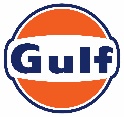 შეთანხმებასახელმწიფო შესყიდვის შესახებ (კონსოლიდირებული ტენდერი CON230000463) ხელშეკრულება #__ ში ცვლილებების შეტანის შესახებ ქ. თბილისი                                                                                                                                                                                           -----2023 წელიერთის მხრივ, _______________________________________ (შემდგომში „შემსყიდველი“) წარმოდგენილი მისი _______________________________ სახით და მეორეს მხრივ, შპს „სან პეტროლიუმ ჯორჯია“ (შემდგომში ,,მიმწოდებელი“), წარმოდგენილი მისი კორპორატიული და საბითუმო გაყიდვების დეპარტამენტის უფროსის თეონა ონიკაძის  სახით[შემდგომში „შემსყიდველი“ და „მიმწოდებელი“ ცალ-ცალკე მოხსენებულნი არიან როგორც „მხარე“, ხოლო ერთობლივად როგორც „მხარეები“ ] ვდებთ წინამდებარე შეთანხმებას (შემდგომში „შეთანხმება“) და ვთანხმდებით შემდეგზე:საქართველოს მოქმედი კანონმდებლობისა და მხარეთა შორის 2023 წლის _________________ სახელმწიფო შესყიდვის შესახებ ხელშეკრულების (კონსოლიდირებული ტენდერი  CON230000463] (შემდგომში „ხელშეკრულება“) მე-16 მუხლის მე-4 პუნქტის საფუძველზე, ვთანხმდებით შემდეგზე: ხელშეკრულებაში შესატანი ცვლილებები: 202_     ____    _____________ N CON230000463სახელმწიფო შესყიდვის შესახებ ხელშეკრულებაში შევიდეს შემდეგი ცვლილება: ხელშეკრულებით გათვალისწინებული დანართი N2 შეიცვალოს და ჩამოყალიბდეს წინამდებარე შეთანხმებაზე  თანდართული რედაქციით;ზოგადი დებულებები:202_წლის      ___       _______________     N_ CON230000463 სახელმწიფო შესყიდვის შესახებ ხელშეკრულების სხვა პუნქტები დარჩეს უცვლელი.წინამდებარე შეთანხმება წარმოადგენს 202_      ___        N CON230000463 სახელმწიფო შესყიდვის შესახებ ხელშეკრულების განუყოფელ ნაწილს და ძალაში შედის მხარეთა ხელმოწერის დღიდან.შეთანხმება შედგენილია ქართულ ენაზე, ორ თანაბარი იურიდიული ძალის მქონე 2 ეგზემპლარად, რომლებიც ინახება მხარეებთან.მხარეთა რეკვიზიტებიდანართი №2ავტომანქანების მონაცემები და სახელმწიფო ნომრებიმხარეთა რეკვიზიტებიშემსყიდველიდასახელება: _______________     საიდენტიფიკაციო კოდი: _______________     იურიდიული მისამართი: _______________     საბანკო რეკვიზიტები: _______________     საკონტაქტო ტელეფონის ნომერი: _______________     საკონტაქტო ელ. ფოსტა: _______________     ხელმძღვანელი პირის სახელი და გვარი: _______________                       ---------------------------------მიმწოდებელიშპს „სან პეტროლიუმ ჯორჯია“საიდენტიფიკაციო კოდი:  404391136  იურიდიული მისამართი: საქართველო, ქ. თბილისი, ი.ჭავჭავაძის გამზ.34, სართული 6.კორპორატიული და საბითუმო გაყიდვების დეპარტამენტის უფროსი                  ----------------------------------თეონა ონიკაძე#სახელმწიფო ნომერიავტომანქანის მარკაკომენტარი1დასამონტაჟებელია „აგაი სისტემა“2345678910შემსყიდველიდასახელება: _______________     საიდენტიფიკაციო კოდი: _______________     იურიდიული მისამართი: _______________     საბანკო რეკვიზიტები: _______________     საკონტაქტო ტელეფონის ნომერი: _______________     საკონტაქტო ელ. ფოსტა: _______________     ხელმძღვანელი პირის სახელი და გვარი: _______________     ---------------------------------მიმწოდებელიშპს „სან პეტროლიუმ ჯორჯია“საიდენტიფიკაციო კოდი:  404391136  იურიდიული მისამართი: საქართველო, ქ. თბილისი, ი.ჭავჭავაძის გამზ.34, სართული 6.კორპორატიული და საბითუმო გაყიდვების დეპარტამენტის უფროსი                  ----------------------------------თეონა ონიკაძე